Strathbogie immunisation dates 2020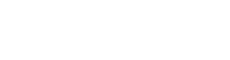 Wodonga council holds free immunisation clinics which are open to all members of the community. No bookings are required. If the client to be vaccinated is under 18 years, consent for vaccination must be given by a parent or legal guardian. Clients being vaccinated must wait at the venue for 15 minutes after vaccines have been administered.What to bring:Your Medicare card; andYour vaccination record/your child’s health record.Vaccines available:Free of charge vaccines: All vaccines on the National Immunisation Program Schedule; andFee for service vaccines (PLEASE NOTE: These vaccines are available free of charge to certain groups): Influenza, Whooping Cough, Hepatitis A and B vaccines – please phone 2 weeks prior to attending an immunisation session, to ensure the vaccine is available for you. Cash and EFTPOS payment is accepted at all immunisation sessions.For further information, please phone 1800 655 360, email immunise@wodonga.vic.gov.au or visit wodonga.vic.gov.auWhereDay and timeJanFebMarAprMayJunJulAugSepOctNovDecEuroa maternal and child health centre,2 Bury St, EuroaWednesday, 10am to 11am151918152017151916211816Nagambie maternal and child health centre,16 Vale St, NagambieWednesday, 12.30pm to 1pm151918152017151916211816Violet Town maternal and child health centre,Hyacinth St, Violet TownWednesday, 3pm to 3.30pm151820151618Avenel Preschool,31 Watson St, AvenelWednesday, 3pm to 3.30pm191517192116